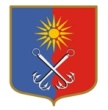 ОТРАДНЕНСКОЕ ГОРОДСКОЕ ПОСЕЛЕНИЕ КИРОВСКОГО МУНИЦИПАЛЬНОГО РАЙОНА ЛЕНИНГРАДСКОЙ ОБЛАСТИСОВЕТ ДЕПУТАТОВТРЕТЬЕГО СОЗЫВАР Е Ш Е Н И Еот «07» сентября 2018 года №36О награждении В соответствии с Положением о Почетной грамоте совета депутатов муниципального образования "Город Отрадное" утвержденным решением совета депутатов 08 сентября 2010 года №55 совет депутатов решил:Наградить почетной грамотой совета депутатов за многолетний добросовестный труд и высокий профессионализм и в связи с празднованием 48-летия со Дня образования города Отрадное (с выплатой вознаграждения за счет средств, выделенных по смете совета депутатов):Антипова Маргарита Геннадьевна - МБУК «КЦ «Фортуна», руководитель коллектива актерского мастерства,Антропова Наталья Александровна - ГБУЗ ЛО «Кировская МБ» Отрадненская поликлиника, акушерка поликлиники,Безденежных Татьяна Алексеевна - МП «УКХ», мастер по благоустройству,Беляев Андрей Александрович - АО «Гесер», электросварщик на автоматических и полуавтоматических машинах,Гончарова Алена Владимировна - МБОУ «ОСШ №2», учитель начальных классов,Грачева Анна Геннадьевна - МКУ «УГХ», диспетчер ЕДДС,Дашонок Наталья Александровна - МБУК «КЦ «Фортуна», художественный руководитель.Дерябкина Наталья Анатольевна - ООО УК «Гарант», экономист,Ефименко Алексей Алекандрович - МБОУ «Детский сад «Семицветик», слесарь-электрик,Ефимьева Татьяна Сергеевна  - МКДОУ «Детский сад компенсирующего вида №13 «Родничок», заведующая хозяйством,Иванова Елена Алексеевна - ООО УК «Гарант», инженер по эксплуатации и обслуживанию,Иванова Елена Евгеньевна - МБОУ «ОСШ №2», учитель начальных классов,Квачева Елена Вячеславовна - ЦВР г.Отрадное, заведующая отделом,Ковалев Роман Николаевич - АО «Гесер», слесарь механосборочных работКунтыш Светлана Александровна - МБОУ «Лицей города Отрадное», учитель математики,Мельникова Алевтина Ивановна - ГБУЗ ЛО «Кировская МБ» Отрадненская поликлиника, врач-рентгенолог поликлиники,Петухова Надежда Васильевна - Групповой организатор частного сектора г. Отрадное Всероссийского общества слепых,Пигачева Ирина Михайловна - МБОУ «Детский сад «Семицветик», делопроизводитель,Попова Надежда Васильевна - МБОУ «Детский сад «Лучик», воспитатель, Семейкина Светлана Александровна - МБУДО «Отрадненская детская школа искусств», преподаватель класса фортепиано,Смирнова Ирина Юрьевна - МБОУ «Детский сад «Радуга», воспитательСоловьева Юлия Александровна - МКУ «УГХ», главный специалист контрактной службы,Степина Валентина Васильевна - МБОУ «ОСШ №3», повар школьной столовой,Столярова Валентина Ивановна - МБУДО «Отрадненская детская школа искусств», преподаватель художественного отделения,Цитович Андрей Юрьевич - торговая площадка ООО ТП "Щурова".Глава муниципального образования                                   И.В. Валышкова